Печатное издание органа местного самоуправленияКаратузский сельсовет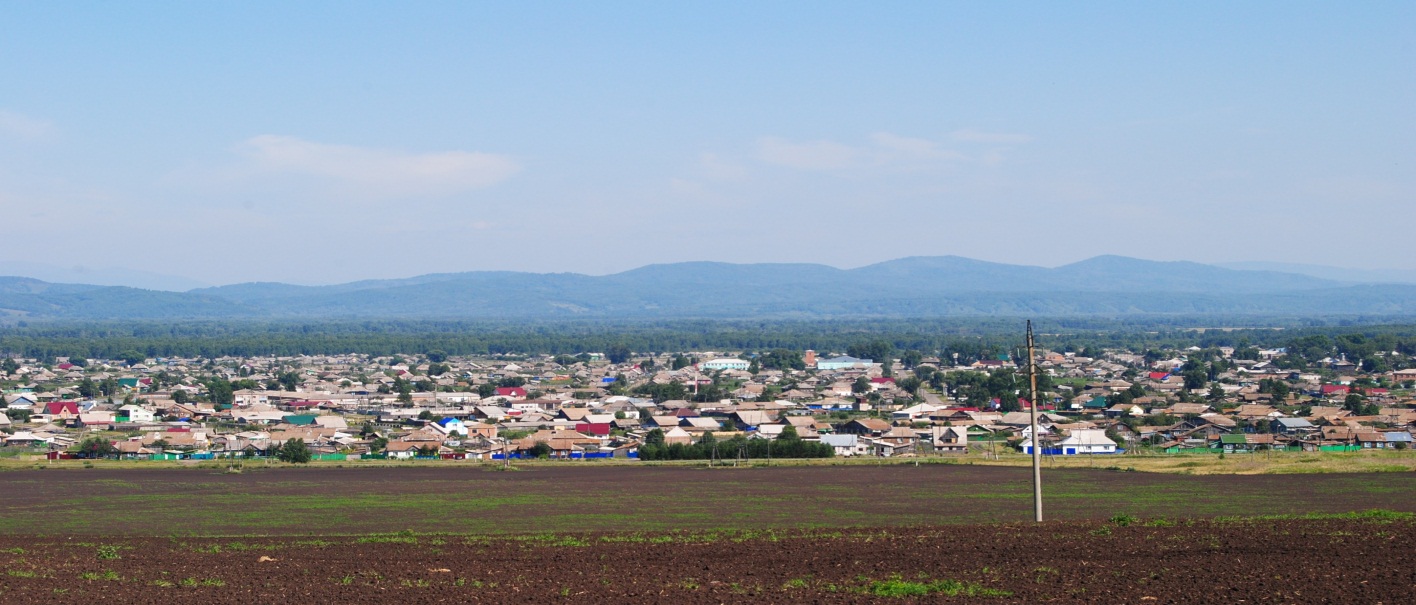 № 5 (94) от 16 октября 2015 г.	с. КаратузскоеАДМИНИСТРАЦИЯ КАРАТУЗСКОГО СЕЛЬСОВЕТАКАРАТУЗСКОГО РАЙОНАРАСПОРЯЖЕНИЕ   15.10.2015		                              с.Каратузское		     	     № 85 - РО внесении изменений в Распоряжение от 08.10.2015г. №83-Р «О проведении открытого конкурса по отбору управляющей организации для управления многоквартирными домами на территории муниципального образования Каратузский сельсовет"В соответствии с постановлением Правительства Российской Федерации от 06.02.2006 года N 75 "О порядке проведения органом местного самоуправления открытого конкурса по отбору управляющей организации для управления многоквартирным домом", руководствуясь Уставом Каратузского сельсовета Каратузского района Красноярского края:1. Внести в Распоряжение от 08.10.2015г. №83-Р ««О проведении открытого конкурса по отбору управляющей организации для управления многоквартирными домами на территории муниципального образования Каратузский сельсовет" следующие изменения:Пункт первый Распоряжения изложить в новой редакции:«1. Провести открытый конкурс по отбору управляющей организации для управления многоквартирными домами по адресу:- с.Каратузское, ул.Зеленая, 1;- с.Каратузское, ул.Пушкина, 31;- с.Каратузское, ул.Шевченко, 2;»2. Контроль за   исполнением   настоящего   распоряжения оставляю за собой.3. Распоряжение вступает в силу в день его официального опубликования в печатном издании «Каратузский Вестник».Заместитель главы администрацииКаратузского сельсовета						  А.М.Болмутенко       Администрация Каратузского сельсовета уведомляет граждан о возможном предоставлении земельного участка, с кадастровым номером 24:19:0101007:211, из земель населенных пунктов, разрешенное использование – для ведения личного подсобного хозяйства,   площадью 808  кв. м., расположенного по адресу: Россия, Красноярский край, Каратузский район, с. Каратузское, ул.  Пролетарская, 6-2, в аренду на  20  (двадцать) лет.        Администрация Каратузского сельсовета уведомляет граждан о возможном предоставлении земельного участка, с кадастровым номером 24:19:1901001:586, из земель населенных пунктов, разрешенное использование – индивидуальное жилищное строительство,   площадью 1336  кв. м., расположенного по адресу: Россия, Красноярский край, Каратузский район, с. Каратузское, ул.  Декабристов, 19,  в аренду на  20  (двадцать) лет.        Администрация Каратузского сельсовета уведомляет граждан о возможном предоставлении земельного участка, с кадастровым номером 24:19:1901001:530, из земель населенных пунктов, разрешенное использование – индивидуальное жилищное строительство,   площадью 1867  кв. м., расположенного по адресу: Россия, Красноярский край, Каратузский район, с. Каратузское, ул.  Декабристов, 10,  в аренду на  20  (двадцать) лет.         Администрация Каратузского сельсовета уведомляет граждан о возможном предоставлении земельного участка, с кадастровым номером 24:19:1901001:572, из земель населенных пунктов, разрешенное использование – индивидуальное жилищное строительство,   площадью 1549  кв. м., расположенного по адресу: Россия, Красноярский край, Каратузский район, с. Каратузское, ул.  Астафьева, 30,  в аренду на  20  (двадцать) лет.         Администрация Каратузского сельсовета уведомляет граждан о возможном предоставлении земельного участка, с кадастровым номером 24:19:0101008:108, из земель населенных пунктов, разрешенное использование – торговая деятельность, площадью 198  кв. м., расположенного по адресу: Россия, Красноярский край, Каратузский район, с. Каратузское, ул.  Ленина, 11 а,  в аренду на 10 (десять) лет.Выпуск номера подготовила администрация Каратузского сельсовета.Адрес: село Каратузское улица Ленина 30.